「第二十七屆ifva獨立短片及影像媒體比賽」入圍作品及創作人簡介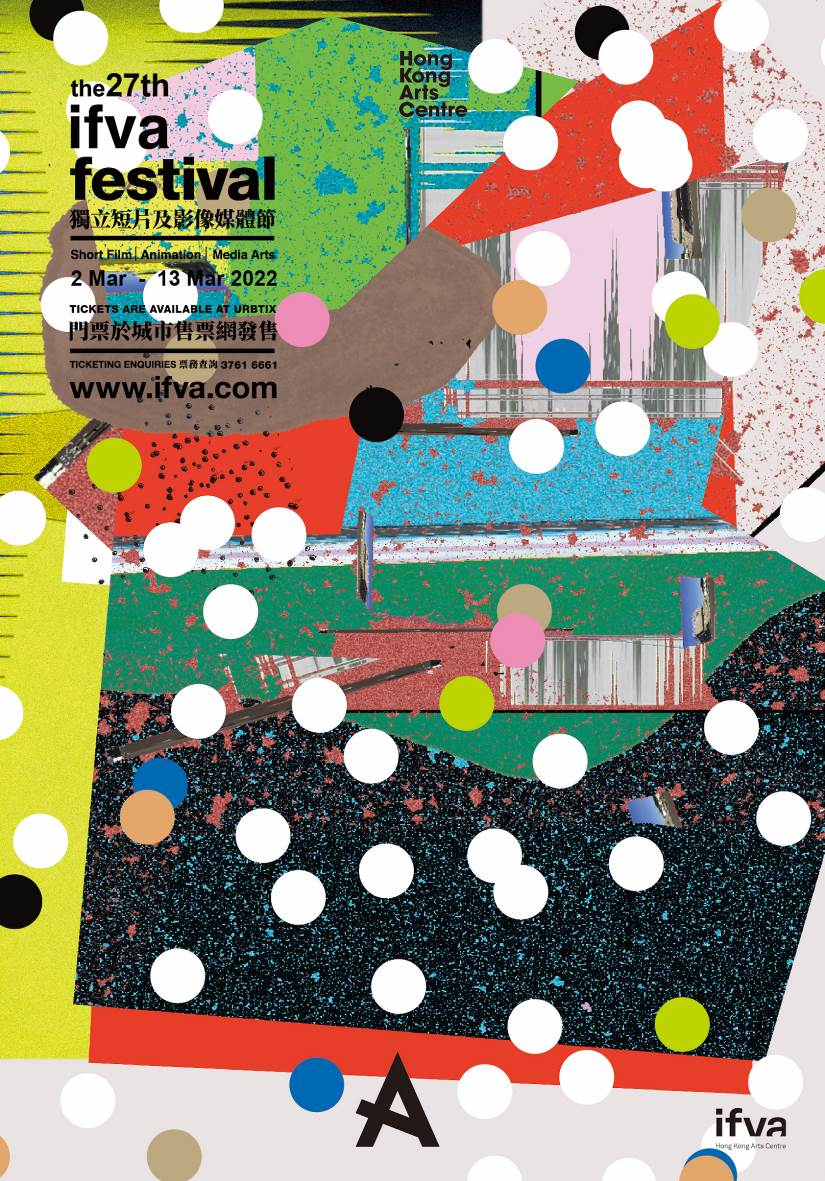 下載主視覺及劇照：
http://ftp.hkac.org.hk/MDD/27th_ifva_AwardsResultsAnnouncement 主題宣傳片︰https://youtu.be/zQSjZ_pMA9M競賽組別宣傳片︰https://youtu.be/f23ddHm_n1o49m「第二十七屆ifva獨立短片及影像媒體比賽」入圍作品及創作人簡介公開組青少年組動畫組媒體藝術組亞洲新力量組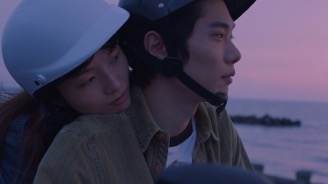 凪來自香港的小白到高雄散心，遇上日本男孩小黑，二人躲在自己的小世界，風平浪靜的水面有天卻被打破。他們這時才發現，大世界並沒有他們想像那麼大；小世界，也沒有那麼小。祝紫嫣 畢業於香港大學文學院。2020年作品《凪》入選高雄電影節「高雄拍」短片獎助計劃；同年作品《但願人長久》贏得香港首部情電影計劃。作品《林同學退學了》於2019年第十三屆香港鮮浪潮獲得最佳攝影。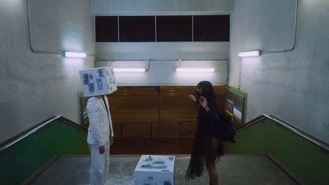 與亂世共舞一個不明來歷的女孩來到城市，漸漸輕得如空氣般漂浮。在亂世的黑夜中，我們是否只能有如幽靈般活着？郭頌儀 影像創作人，在不同媒介之間作出互換與結合。喜歡思考和探索文字與影像，尤其喜歡魔幻和有哲思意味的文學和影像作品。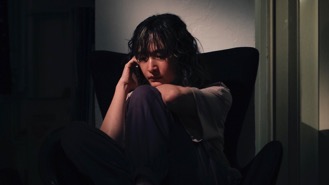 明月光「花間一壺酒，獨酌無相親。」中秋佳節，她收到一通來自台灣的長途電話，把她從風平浪靜的晚上一下子拉回波濤洶湧的回憶。汗水與淚水混合的味道：那個鹹鹹的夏天。他在電話那頭，她在這頭；看着同一個月亮，懷念同一片土地。楊景麟 影像工作者，畢業於香港中文大學新聞與傳播學院，主崗位為剪接、調光。年初首執導劇情短片《明月光》，由陳漢娜主演。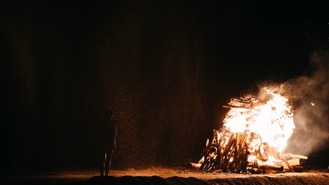 菲與火一個交錯的時空，一對兄妹，一個愛縱火，一個去救火，一段不尋常的關係。黃嘉祺 畢業於倫敦電影學院導演系碩士，畢業作品《羊夢旅》入選辛丹斯電影節'18：香港；2018年入選第十屆金馬電影學院。執導短片《野小子》獲得第14屆鮮浪潮國際短片節 鮮浪潮大獎，2019年憑短片《菲與林明》入選第72屆瑞士洛卡諾影展電影學院。《菲與火》由麥曦茵監製，長片劇本入選柏林影展新銳營 2021 Script Station。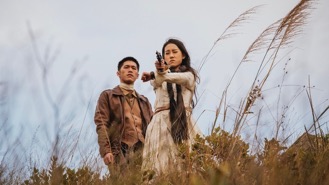 無聲告別啞巴賞金獵人Matt 來到爵士酒吧，老闆不僅知道他的一切，更由他的高額通緝令緩緩說起。原先為追擊通緝目標一家的Matt，卻捲入腐敗治安官的內亂，和遺孤一同身陷險境，在荒野上浪跡天涯。盧煒麟 電影導演和剪接。曾以媒體藝術家身份，參與ifva 影像嘉年華。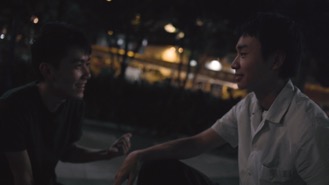 今晚月色很美寂寞少年約炮約到酒店中，見面後發現彼此心事重重。肉體激情不下去，唯有轉戰心靈交流。莫育權 現於城大修讀創意媒體藝術碩士。首作〈大龍鳳〉即入選鮮浪潮等電影節。近年分別憑〈在漂流地〉、〈絲絲〉連續兩屆獲「創+作」最佳編劇獎等，後者入選「香港獨立電影節」。獨愛遊走偏鋒，期望發掘更多敍事可能。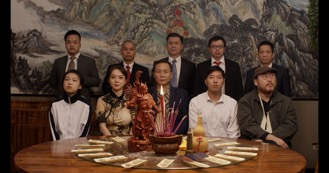 天下烏鴉十八歲的勝男受表姐之邀，參加了一場神秘的飯局。飯局上都是一群油膩的中年男人。但這其中，還有一個與眾不同的，名叫建國的人。唐藝 曾經是個在香港學會計的大學生兼環球旗下的唱作人。及後畢業於紐約大學電影學院，致力於以女性視角傳遞無人知曉的聲音和故事。她首部短片《尋找黑山羊》榮獲2021年奧斯卡短片單元評選資格，被美國奧斯汀電影節評選為2020年最受關注的25位編劇之一。《天下烏鴉》於第74屆康城影展獲最佳短片獎。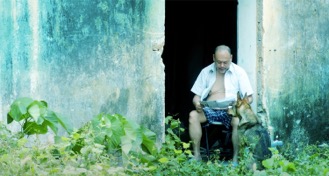 無映之地作品在2020 年秋天於戰前建築物長洲戲院進行實景拍攝。一個中年男人從市區漂浮到長洲荒廢的戲院擔任管理員，遇上了一些人和事，最後因戲院遭遷拆而離開。古本森 視覺藝術家及短片導演，網上影像平台《浪頻道》創辦人。導演短片作品《被消失的》在香港電台舉辦的《凝視香港》比賽獲得冠軍及最佳導演。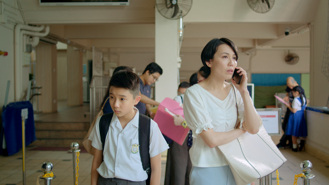 叩門12歲的安翹在失望中收到自己的升中派位表，隨即被母親帶到第一志願的中學「叩門」，希望把握最後機會考進心儀中學。安翹不懂作答其中一條數學題，只能留白。最後為了完成試卷，他決定要跨過道德底線，踏上不歸路。梁靖喬 是獨立短片編導和一所電影工作室的導師。畢業於南加洲大學電影學院的電影研究系，在洛杉機和香港也有擔當過短片導演。上一部短片《親．家》於洛杉機國際短片節中參賽。他曾經是廣告製片人，也在洛杉機的不同電影節中工作過。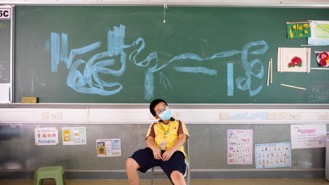 雛．夏天生有過度活躍症的鎧廸，一直都被患癌的單親母親無微不至地照顧，直至今年初夏，他終於鼓起勇氣，嘗試跳出母親的藩籬，踏上成長旅途。彭家浩、李家茹、陳杰釗、李芷穎彭家浩，曾在媒體製作公司工作，製作多部網絡影片。現就讀於香港演藝學院電影電視學院學士班三年級。李家茹，在香港演藝學院就讀電視電視，現主修導演及製作管理，是次作品擔任剪接的崗位。陳杰釗，在香港演藝學院就讀電視電視，是擔任聲音設計的崗位。李芷穎，曾參與不同類型的拍攝工作，在片場擔任製片工作為主。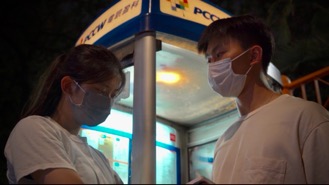 盼望的緣分《深愛着你》的巧遇，才發現我們這麼近，原來你是我《盼望的緣份》。到底，是爭取過才發現不能強求？ 還是因為不能強求才要嘗試爭取？ 阿強因一隻唱片巧遇同班同學阿橋，二人志趣相同，朝夕相對發生曖昧關係。移民浪潮，面對離離合合，二人何去何從？黃煒華 現就讀元朗商會中學中六，喜歡以鏡頭說故事、紀錄生活。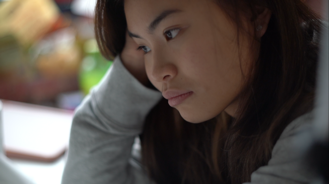 疫情・亦晴 疫情期間難免遇上種種挑戰，無力感侵襲、失去人生方向、擔憂染上疾病等。要抱着積極樂觀的心態，努力克服難關，未來一切都會變得更好。葉芷熒 喜歡以不同媒介創作。勇於挑戰創新，不被社會主流限制。立志成為法醫。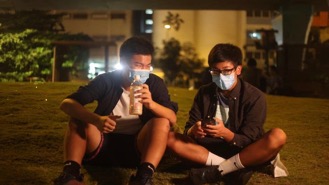 友愛一個關於追求愛情和友情的故事。Charles 和Sam 察覺到他們之間的曖昧感覺，但在朋友干預和輿論壓力下，他們放棄所擁有的，決定分道揚鑣。再次相遇，勾起回憶，才發現縱然遺憾，卻必須放手。申宇翔 喜歡拍電影的題材不限，及想藉此令更多人理解自己的信念。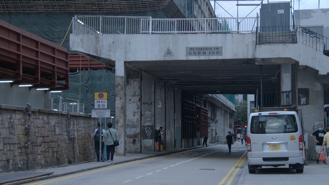 Goodbye In A Time Of Despair一對朋友即將分離，臨別前兩人見最後一面。時光流逝，世事多變，他們不知道甚麼時候才能再見。陳普恩 於浸大附中就讀，未來希望拍電影表達對社會及人文關注。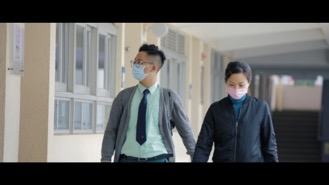 捉迷藏有些人是你想找也找不到。在疫情期間，校工一時心軟，便讓一名學生回校上網課，及後發現他消失，於是便到處尋找，但遍尋不獲，究竟失蹤了的是學生，還是校工在沙士中死去的兒子？張梓祺、陳希來、黃贊焯 中華基督教會方潤華中學校園電視台的成員。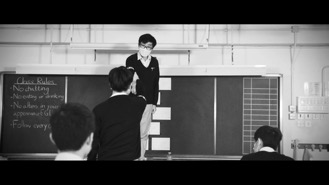 脱序無人的老師桌，互相監視的同學，又是否有老師在監視他們？或許只是無稽之談，空有其殼？外來學生挑戰權力，進入圓形監獄般的課室，他會帶來甚麼改變？老師又是否真的存在？阮偉豪 愛說故事的人。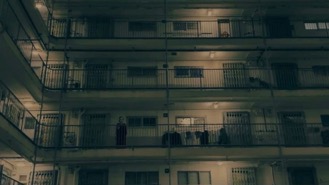 夢男主角因為分手衝動而殺害女友，心虛地做了惡夢。夢中的紅衣女鬼，暗示着女友的索命尋仇。葉晴 從小便熱愛恐怖片，因此製作了《夢》，希望自己在未來能夠傳承香港本土的恐怖電影。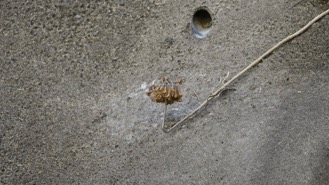 紛啡駭黃我們從不會問為何事物有顏色，只因我們未失去。作品主軸是主角在患色盲後，對身邊事物與自身所產生的胡思亂想。昔日觀念被打碎，迷茫過後，剩下的就是對人生的覺悟。蔡蒨雯 以創作來整理思緒，偶然開始用影像作媒介，喜歡影像的可能性。熱愛睡眠與在街頭遊蕩，甚少清醒，不厭世。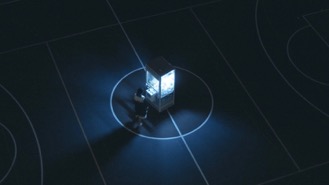 棄偶棄，如人生。不稱心的東西，損壞的物件，往往會遭我們丟棄。但，對一段關係，是否能輕易丟棄？人生如戲，戲如人生，緣淺情深悔相見。而世間萬物不也都有靈性，亦需好好對待。李晞琳、陳奕彤 陳奕彤（JC）：人類，未知全貌，不予置評。李晞琳（院友）：人類；音樂及影片製作者。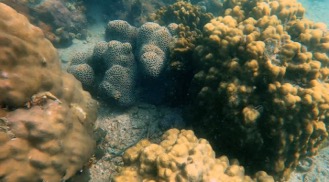 生機勃勃的大海地球是太陽系唯一擁有海洋的星球，而海洋對我們的生存不可或缺。但許多人沒有意識到海洋生物的重要性以及如何保護它們。年輕的水肺潛水員 Ema Poposka 相信，若人們能夠看到海洋和珊瑚的美麗，就會改變對海洋保護的看法。這部紀錄片由12 至 15 歲的學生團隊製作。Ema Poposka 是年輕攝影師及影像創作人，致力保護海洋及海洋生物，喜愛滑浪、航海及潛水。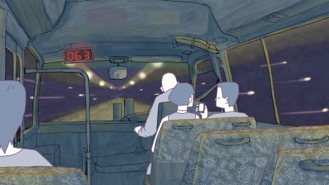 屯門往事一萬年，足以讓任何起源都遺失於漫長的時間，但又寓言式的重現。少年夢到一萬年後的世界，將其寫成故事。這是他做的夢，也是他的創作，筆下的角色與自己的身影重疊，漸漸分不清誰是誰的隱喻。鄧靳琦 生於香港屯門，於臺北藝術大學修讀動畫。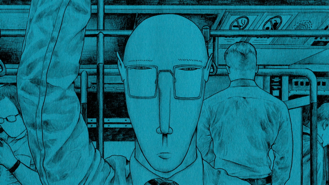 安氏林羚安氏林羚，一種在南非棲息的羚羊，某天踏入人間，被營役的城市生活同化。後來回到出生地，打算告訴其他羚羊不要變成人類，卻驚覺已失去跟牠們溝通的語言能力。melancholy 香港視覺藝術家。畫風線條密集，把怪異情感化為獨有風格，承載脆弱人心中的深邃情感。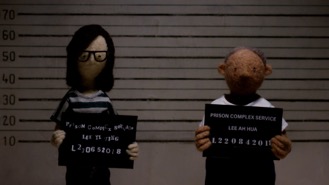 探望月復一月，婷都會探望入獄的父親，這讓她肩負感情重擔，成為現實的犧牲品。她獲得機會，透過玻璃與身在無窗牢房的父親作交流。在這艱難的處境下，她決心不讓任何東西阻隔自己和父親的聯繫。陳淑真  陳淑真，熱衷於製作真實的故事，經常從生活經歷中汲取靈感。她的導演首作《探望》，是一個貼近她內心的故事。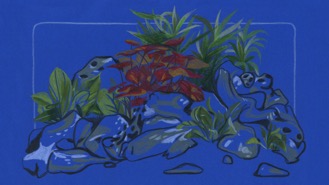 Butterfly Jam 一個年輕的女孩描述着她那不懂何為照顧的父親，與那些曾經的寵物們。在一個家庭被拆散的背景下，動物們也無一例外地相繼逝去。不懂得如何表達愛的人，終將被所愛之人拒於門外。黃詩硯  1987年於台灣出生，在法國生活和工作。有十餘年藝術影像和油畫的實踐和研究經驗，致力透過繪畫和動畫，在物體和空間中留下記憶的痕跡。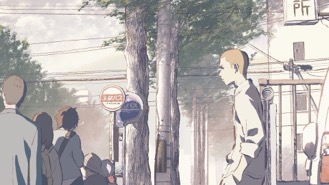 Takano Intersection某座城市中，三個陌生人的命運在一瞬間交集在一起。Mizuki Ito  現居日本京都的 2D 動畫師和導演。入讀設計學院時自學數碼動畫，畢業後斷斷續續從事動畫工作，同時開始獨立製作自己的作品，目標是創作不僅限於娛樂的個人作品。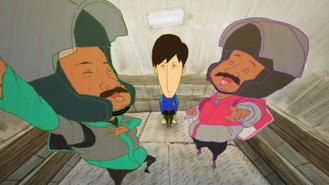 失戀配達員阿松每天駕駛俗稱綿羊仔的小型電單車進行食物外送工作。在某一次外送旅程中，遇上女客人阿晴，使他重燃對工作的動力。羅浩宏、李穎琳羅浩宏，香港都會大學動畫系，熱衷於藝術類型平面與動畫創作。李穎琳，畢業於香港都會大學動畫系，現職遊戲動畫設計。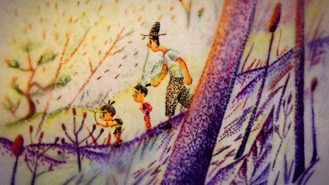 A Bite of Bone小女孩在父親的葬禮上，憶起與父親的最後一個夏天。Honami Yano  Honami Yano生於日本小島，在東京藝術大學電影與新媒體研究院取得碩士學位。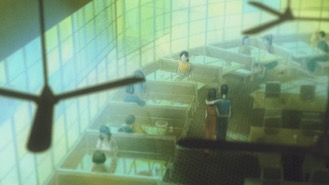 極夜在成長過程中，難免會丟失某一部分的自己，我們都在尋找自己的缺失，希望再次被接納。然而，我們的靈魂在經歷過無數次粉身碎骨之後，是否還有另一種可能性？只要我們捱得過，極夜總會過去。張小踏 作品風格充滿創意和奇幻，喜歡討論人與人之間的關係，喜歡以不同媒介創作，作品包括動畫，廣告，平面設計，電影，舞台劇製作。張小踏憑《極夜》獲意大利維蘇威國際電影節最佳女導演，作品入圍第58屆台灣金馬獎「最佳動畫短片」，並同時入圍及於多個國際影展獲獎。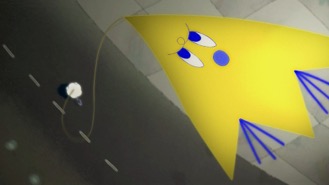 眠眠雨季阿芝在睡前的談話中，緩緩透露出想和阿之一起生活的願望。林書慈、陳亮潔陳亮潔，活躍的創作人。喜歡實驗、拍攝定格動畫，相信經驗要靠時間累積。林書慈，畢業於北藝大動畫系，台北新店人。喜愛觀察乘客，最近熱愛罐裝八寶粥。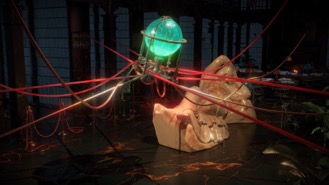 全面理論很多語言中，「線索」一詞都指涉繩索的形象。圖書館作為秩序象徵，包含知識的收集與整理，線條形態所組成的繩結與網絡，具備關聯與束縛、救生與致命、混亂與秩序等雙重可能。圖書、繩索、地球儀、《沉睡的阿里阿德涅》雕像，這些形象的結合與張力，暗示人們在信息網絡中找尋方位。胡芮  胡芮（1990 年出生），藝術家，以動態圖像、裝置和電子遊戲技術等多個角度，探索時間和時間性的議題。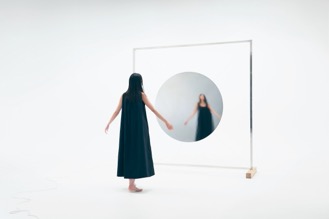 Ether - liquid mirror -高速震動的圓形鏡子其實是揚聲器，能夠偵測到觀眾的心跳，並將震動與之同步，藉此帶出自我覺察的轉化。把鏡子形狀造成圓形是受到日本獨有的神道教所影響，提醒我們去尋探生命的價值。Kaito Sakuma  1992 年生於日本，與巴西藉母親和日本藉父親一起長大， 在大學主修認知科學。於2021年日本媒體藝術節獲得新人獎。以聲音實體化為主題創作各種聲學雕塑。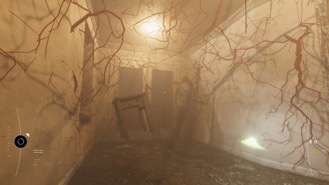 遺忘工程師《遺忘工程師》是一個電子遊戲，dslcollection 收藏的藝術品悄悄進駐了遊戲虛擬世界的敘事之中。遊戲設定在不久的將來，玩家都是為一家科技公司工作的清潔工，任務是要在已去世的藝術家腦中找尋創傷記憶，並把這些記憶清除，以便公司把腦袋給新生嬰兒循環再用。這些記憶大部分都由當代中國藝術品構成。楊靜、關子維 楊靜，遊戲製作人、策展人、作家和研究員。 她的工作圍繞遊戲與藝術之間的交叉點，以及遊戲與人際關係。關子維，位藝術家、遊戲設計師和技術專家。 他的主要興趣是使用電子遊戲和虛擬現實技術，構建傳統遊戲範式之外的世界、故事和沈浸式體驗。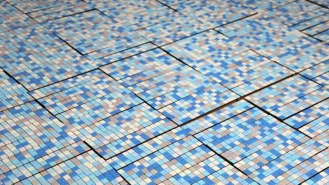 「我親像海波浪，有起也有落。」作品是關於我所懷緬的時光。我嘗試按着回憶與想像，重構我與祖父的大海，和一個我倆從未一同踏足的碼頭。觀眾可以望海、聽浪，也聽我哼出閩南歌曲《海波浪》，一首我祖父會聽得懂的歌曲。謝俊昇 的藝術作品探索日常物品或事件的可能性，並通過裝置呈現有趣的關係。他對聲音尤其熱衷，致力探索各種聲音，並在作品中展現其想像和發現。於 2021年獲香港浸會大學視覺藝術學院碩士學位，並於2020年在PMQ元創方舉辦個展《Out of Focus》。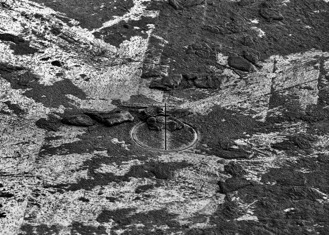 (in)visible作品像是一個詮釋世界的遊戲，讓我們藉着科技進步，一頭栽進奈米尺度的天地，超越人類對時間與空間概念的限制。透過科技審視人類文明，讓我們思考未來的生存環境還有甚麼可能。許巽翔、黃胤豪  NANONANO於2019年成立，是由藝術家許巽翔和材料工程師黃胤豪創立的藝術團體，專注於探索環境未來現象，並運用頂尖的工業技術創造不同的未來生活景觀。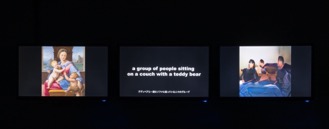 Lesson作品左邊屏幕顯示了一幅名畫；正中屏幕顯示電腦對該幅名畫的文字描述；右邊屏幕顯示的圖片，是電腦按着中間屏幕的文字而自動生成的。《Lesson》展示了一連串由人工智能詮釋圖像或文字的過程，詰問在詮釋藝術與創作的過程中，主體性與可能性對機器來說究竟是甚麼。Ishibashi Tomoya、Niikura Kento  Tomoya Ishibashi，畢業於早稻田大學生物學碩士。Kento Niikura，畢業於東京工業大學數學碩士。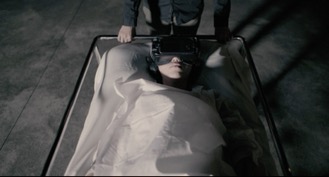 N1801作品由無視覺虛擬實境（VR）裝置與互動式劇場組成，探索中陰身狀態與虛擬實境媒介、歷史與身體感知。觀者需「闔眼」進入沉浸式裝置，藉由抽象動態光影刺激與空間聲效再現內部視覺。透過身體的移動，每位體驗者將開展一次在中陰身狀態的個人歷程。寧森  寧森專注於記憶、禁忌、生死等議題。其作品涵蓋不同的媒體，包括虛擬現實、實驗電影、感官藝術、互動虛擬劇場、參與式藝術、攝影、錄像裝置和佈景設計。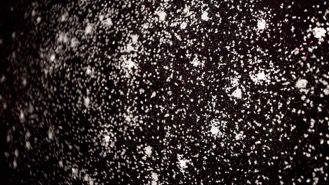 Petri.Vista 靈感來自疫情期間的疾病傳染模擬，作品以自主智能體來仿傚人類活動的現象。智能體是數碼生物，會被事件和記憶影響，與其他智能體互動，觀看它們在數碼培養皿中的活動就有如鳥瞰城市景觀。這些智能體由一個原點開始，視乎各自的DNA，長成各種不同形狀，並會探索和學習。陳朗丰  新媒體藝術家，創作探索人類經驗，包括生死、意識和時間。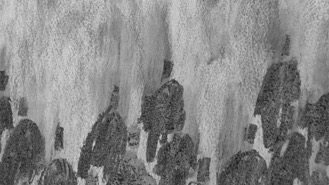 洞壁與哨鳴這部定格動畫在2 x 3 平方米的牆上展開，劉氏以炭枝描繪一個個炭黑色的小人，從牆邊走向中心。每走一步，她都在牆上描繪、記錄再擦掉，不斷重複，直至白牆聚滿了人。之後她用手逐點抹去牆上炭粉，嘗試還原白牆。時鐘顯示了現實世界的時間，與動畫中濃縮的影像時間對照。劉清華  1991 年生於香港，2014 年在香港城市大學取得創意媒體（榮譽）學士學位。2020年入選大館當代藝術家工作室駐場藝術家。香港實驗性藝術家經營空間「據點．句點」的成員。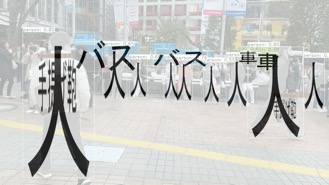 Translated Landscape 透過自動駕駛等會用到的物件偵測技術，作品將東京街頭轉化成一道文字風景。當系統辨認到物件，作品會把它們的名字切換成漢字，字體的大小反映出偵測到的物件尺寸。Ishibashi Tomoya、Niikura Kento  Tomoya Ishibashi，畢業於早稻田大學生物學碩士。Kento Niikura，畢業於東京工業大學數學碩士。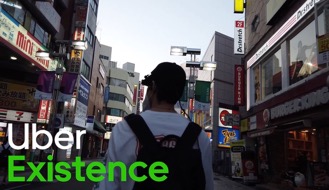 Uber Existence《Uber Existence》是 一 個「existence agency」的中介平台。用家登入官網便會看見許多人像貨物般在網站可供選擇。用家可以視乎要去哪裡及想要甚麼身體，來挑選「演員」去代表本人，然後以手機程式連繫該名「演員」，就好像自己親臨現場一樣。一言以蔽之：「留在家中，也能外出。」Hanagata Shin  1995年生於日本東京， 慶應義塾大學環境信息學部畢業，並就讀多摩美術大學信息設計碩士課程。在科技快速發展的資本主義社會中創造出跨越自我與他人、人類與非人類之間界限搖擺不定的情景，並以自己的身體實踐其創作。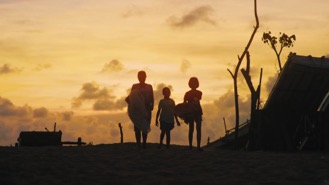 莉莉一座南方熱帶海濱小城，一個 11 歲少女的秘密心事。中國二胎政策開放後，獨生女莉莉在生日那天得知父母瞞着她懷了第二胎，而且經性別鑒定是個男孩。「邪惡」念頭悄然滋生，莉莉開始了一場「殺弟」計劃。黎靜  黎靜，1993年生，廣西北海人，本科畢業於華中科技大學新聞學專業，研究生畢業於中國傳媒大學電影創作專業。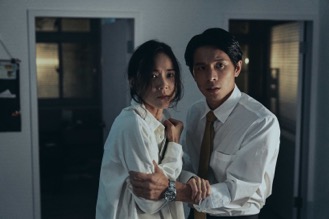 關係暴力一宗入屋盜竊案件，使原本夫妻關係破裂的她向丈夫求救，丈夫卻在制伏歹徒的過程中錯手殺了他。一夜過去，丈夫成了輿論口中的護妻英雄，同時可能背負誤殺刑責。丈夫的行為究竟是保護或是傷害，讓她由兩人的過去對未來作出辯證。莊翔安  1987年出生，畢業於台北藝術大學電影系，主修導演。 作品以奇幻風格和探討當代問題為主。近期作品包括電視劇《返校》，目前正在籌備長片《媽媽桌球》。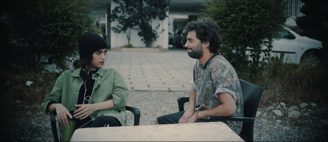 Hawaii告訴我你沒有做你不應該做的事情，我就會把我所見的忘掉。Morteza Fereydouni  畢業於Shiraz大學建築系，自少年時代一直熱愛電影和建築。在製作《Hawaii》之前，曾以編劇和導演顧問身份參與多個短片項目。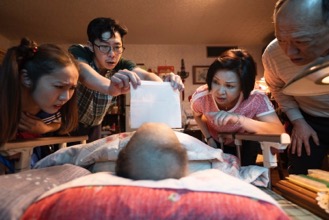 講話沒有在聽阿忠一覺醒來，發現自己死了。他看着太太和子女處理他的身後事，一家人圍着屍體一邊吃早餐、一邊七嘴八舌，阿忠也在旁邊喋喋不休，但不論生前或是死後，他講的話都沒人聽。最後他只能委託一個人，完成他最後心願。李念修  李曾擔任多部長片和紀錄片的剪接，2010年憑藉《街舞狂潮》獲得第47屆金馬獎最佳剪接提名。導演作品《河北台北》獲得2015年台北電影節最佳紀錄片獎，並入圍 YIDFF 國際競賽部份。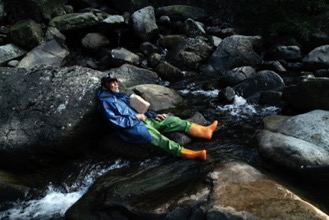 魚路一個捕完鰻苗的尋常清晨，老漁民的妻子離開了人世。自此孑然一身的他，細心呵護着魚苗，在孤寂荒蕪的世間踽踽獨行，蹣跚探尋生命的前路。莊詠翔  莊詠翔1987年出生於台灣，現居台北。 他的作品往往着眼社會上的小眾，同時不斷探索敘事的邊界。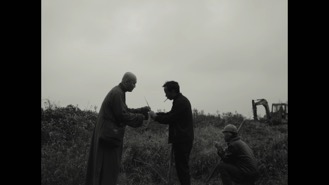 舍利當飛速發展的城市與遺世獨立的廟宇發生連接時，寂靜的寺廟開始充斥着城市的工業噪音。因為牙疼而無法誦經的和尚一道被夾雜在了其中，一顆壞牙，一尊古佛，一座廟宇，一個無法發聲的和尚。轟鳴的挖土機駛向廟宇，堅定的信仰面向時代，一道開始了一次審視，一回別離，一場重歸。李明洋  九五後青年導演，出生於重慶，代表作短片《棕色夜晚》、《舍利》。其中《舍利》榮獲26屆釜山國際電影節亞洲短片獎特別提及，及入圍包括克萊蒙費朗、ifva及平遙影展在內的30餘個國內外知名節展。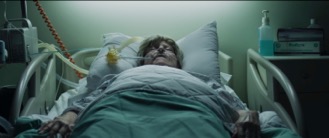 The Exchange一位陷入困境的年輕人與他墨守成規的哥哥，需要暫時忘卻分歧，一起為垂死的祖母進行最後的告別。Nimrod Raif  以色列導演兼編劇，現年31歲，於特拉維夫大學Steve Tisch 電影電視學院取得藝術學士學位。於耶路撒冷出生長大，現居特拉維夫。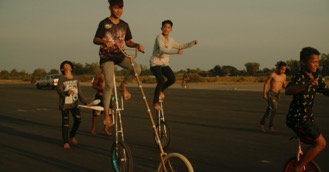 A Little Circus在柬埔寨馬戲團的發源地馬德望市，狂風似的病毒和新聞困擾着一位純真的年輕馬戲團男孩 Theara。他最好的朋友們決定一起為他上演一場馬戲表演。Yoshiro Osaka  於日本北海道出生的電影人。18歲搬到美國之前，一直在自然環境優美的鄉郊長大。 於布魯克林的紐約城市大學修讀電影製作，獲學士學位後回國，一直在東京和北海道從事電影、紀錄片和廣告的製作工作。 近年他積極參與亞洲的電影項目。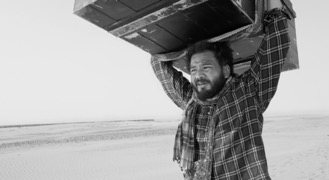 PATH當疫情大爆發時，我們很快就知道所謂「擁抱新常態」的意思。失去生計根本並不正常。當特權者擁抱一個新世界，餘下最受影響的人的遭遇卻天差地別。作品是一個很個人的故事，講述當印度面臨病毒侵襲時，一名男子的孤獨旅程。Pradip Kurbah  Pradip Kurbah 是一位自學成才的電影製作人和作家，曾在 2014 、2016 和 2019 獲得國家電影獎，並有志在印度東北部發展所長。《PATH》是他的第一部短片作品。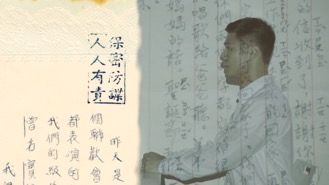 K 的房間——關於世界的創造與毀滅1960 年出版的《新英文法》，是台灣六、七十年代成長的青年建構「美國夢」的入口。然而卻少有人知道，作者柯旗化先生曾因戒嚴時期的「叛亂罪」入獄。本片試圖以書中的例句描繪他關押獄中的精神世界，並以此回應戒嚴時期的家園與個人之關係。洪瑋伶  作品以影像書寫被隱匿的歷史，並參與多項台灣白色恐怖歷史記憶之創作計畫。